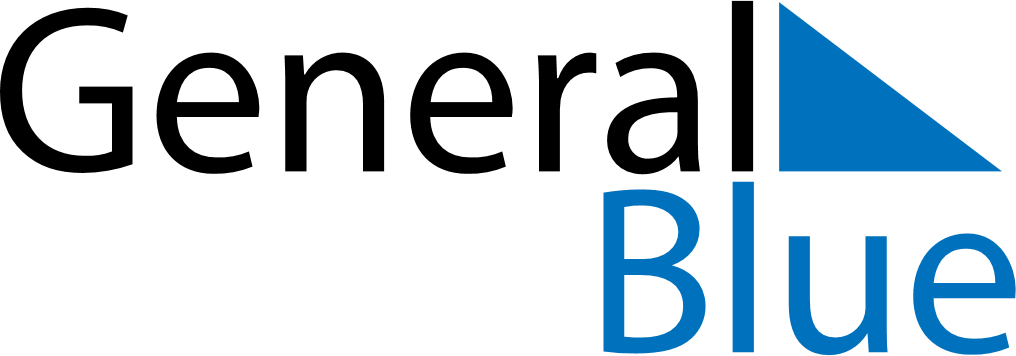 August 1590August 1590August 1590August 1590August 1590SundayMondayTuesdayWednesdayThursdayFridaySaturday12345678910111213141516171819202122232425262728293031